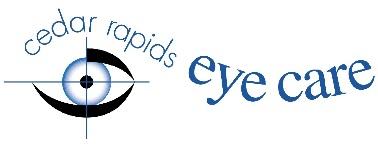 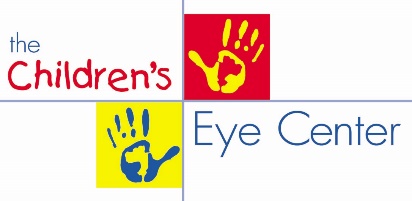 PRE-CONCUSSION VISION ASSESSMENT RESULTSName:_____________________________________           Date:______/_______/________Date of Birth:______/_______/________			Age:_______________________Baseline Testing Results:Results of Eye Teaming: Convergence NPC:____________  Depth Perception__________Sec of ArcResults of Dynamic Acuity: OD__________OS___________Results of Eye Focus:  Balance of Focus: NRA______________PRA____________  Amplitude of Focus:  Right Eye_______________ Left Eye_____________Results of King-Devick Baseline Testing:   Total Time___________    Total Errors_____________Results of K-D Eye Movement Screening for Reading:  Pass________Below Average_______Fail_________KEEP THESE BASELINE RESULTS FOR YOUR RECORDSThese results will be used for comparison to help detect the presence of a concussion and determine if the visual system has been affected.Back to Baseline helps determine when your athlete can safely “Return to Learn and Return to Play.” If you suspect a concussion you may choose:In-office Post Concussion Vision Assessment: Typically billable to medical insurancePurchase the sideline King-Devick Test:Go to http://www.kingdevicktest.com/purchaseScroll down to King-Devick Test SubscriptionAdd subscription to your cart.  You may purchase more than one subscription. Cost is $20 per athlete for a one year subscription. Your subscription includes: One year of unlimited King-Devick concussion screenings, per athlete. The King-Devick app is free and wifi not required for use.Use the baseline Testing results for comparison.  Remember to schedule your athlete’s post-concussion vision assessment if a medically based concussion diagnosis is made.